LANCASHIRE COUNTY COUNCIL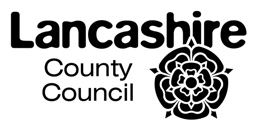 DETERMINED ADMISSION ARRANGEMENTS FOR COMMUNITY AND VOLUNTARY CONTROLLED PRIMARY SCHOOLS FOR 2022/2023IMPORTANT NOTEPlease note that the admission numbers for some schools may vary upwards upon determination to support the extra demand for school places in the area.IMPORTANT NOTEPlease note that the admission numbers for some schools may vary upwards upon determination to support the extra demand for school places in the area.SCHOOL No.NAME OF SCHOOLDETERMINEDADMISSION No. 2022/202301001Bowerham Community Primary and Nursery School6001002Dallas Road Community Primary School6001003Willow Lane Community Primary School3001011Castle View Primary School3001012Ryelands Primary & Nursery School6001015Moorside Primary School9001018Nether Kellet Community Primary School1501022Quernmore Church of England Vol. Cont Primary School1501023Tatham Fells Church of England Vol. Cont Primary School801025Caton Primary School1001027Wray with Botton Primary School701032Warton Archbishop Hutton's Primary School2601044Carnforth Community Primary School [previously North Road]3001049Great Wood Primary School6001050Torrisholme Community Primary School6001051Morecambe Bay Community Primary School4501052West End Primary School3001053Sandylands Community Primary School6001054Lancaster Road Primary School9001058Trumacar Nursery and Community Primary School4501060Westgate Primary School9001061Morecambe and Heysham Grosvenor Park Primary School4501062Mossgate Primary School3002001Carr Head Primary School3002002The Breck Primary School [Poulton-le-Fylde]3502003Carleton Green Community Primary School4502008Fleetwood Chaucer Community Primary School4502013Larkholme Primary School4502014Fleetwood Charles Saer Community Primary School4502016Shakespeare Primary School6002018Fleetwood Flakefleet Primary School6002019Preesall Carter's Charity (VC) Primary School 3002027Stalmine Primary School1502030Stanah Primary School6002031Thornton Cleveleys Northfold Community Primary School3002033Thornton Cleveleys Baines Endowed [Vol. Cont] Prim School3002035Thornton Primary School2002036Thornton Cleveleys Royles Brook Primary School4502038Nateby Primary School1202039Forton Primary School1502049Garstang Community Primary School3002051Staining Church of England VC Primary School3502052Thornton Cleveleys Manor Beach Primary School4504036Freckleton Strike Lane Primary School3004039Kirkham and Wesham Primary School3004043Weeton Primary School3004044Lytham St Anne's Mayfield Primary School3004045Clifton Primary School3504046Lytham St Anne's Ansdell Primary School3504052Lytham Hall Park Primary School6006002Brookfield Community Primary School2706604Deepdale Community Primary School9006005Eldon Primary School3006008Brockholes Wood Community Primary School3506009Frenchwood Community Primary School4506010Preston Grange Primary School3006011Preston Greenlands Community Primary School3006012Holme Slack Community Primary School3006014Ingol Community Primary School3006016Moor Nook Community Primary School3006019Ribbleton Avenue Infant School7006020Ribbleton Avenue Methodist Junior School7006021The Roebuck School45 06031Preston St Stephen's Church of England Primary School [VC]4506033Ashton Primary School3006035Preston Fishwick Primary School17 06037Lea Community Primary School3006040Catforth Primary School1306041Sherwood Primary School6006042Cottam Primary School3006050Goosnargh Whitechapel Primary School1506055Kennington Primary School3506057Fulwood and Cadley Primary School4506058Harris Primary School3006060Queen's Drive Primary School6006062Pool House Community Primary School2506064Brabin's Endowed School [VC]1506071Longsands Community Primary School3007005Higher Walton Church of England Primary School [VC]1707007Bamber Bridge St Aidan's Church of England Primary School [VC]2407009Lostock Hall Community Primary School6007012Walton-le-Dale Primary School6007013Coupe Green Primary School2007015Leyland St Andrew's Church of England Infant School [VC]6007016ILeyland Methodist Infant School7007016JLeyland Methodist Junior School7007019Woodlea Junior School6507020Lever House Primary School4507025Seven Stars Primary School3007026Moss Side Primary School3707029Farington Primary School3007030Longton Primary School3007037Little Hoole Primary School3007040Penwortham Middleforth Church of England Primary School [VC]3007041Howick Church of England Primary School [VC]1507043Penwortham Primary School3007044Whitefield Primary School6007046Kingsfold Primary School3007047Penwortham Broad Oak Primary School3008001Burscough Bridge St John's Church of England Prim School [VC]3008002Burscough Bridge Methodist [Voluntary Controlled] Prim School1208004Ormskirk Lathom Park Church of England Primary School [VC]1008006Westhead Lathom St James' Church of England Primary School [VC]1508009Ormskirk Asmall Primary School2008011Ormskirk Church of England Primary School [VC]6008014Ormskirk West End Primary School3008016Burscough Village Primary School3008018Bickerstaffe [Voluntary Controlled] Church of England School1508019Aughton Town Green Primary School5008020Aughton Christ Church C/E Vol Controlled Primary School3008021Aughton St Michael's Church of England Primary School3008023Holmeswood Methodist School608024Richard Durnings Endowed Primary School Bispham1508027Scarisbrick St Mark's Church of England Primary School [VC]1508029Pinfold Primary School, Scarisbrick708033Holland Moor Primary School, Skelmersdale6008034Cobbs Brow School4008038Skelmersdale Trinity C/E/Methodist Primary School [VC]3008040Skelmersdale Crow Orchard Primary School2608043Little Digmoor Primary School2008046Hillside Community Primary School3008054Delph Side Community Primary School3008063Crawford Village Primary School1008064Wrightington Mossy Lea Primary School708071Tarleton Community Primary School3008076Banks Methodist Primary School [VC]1008077Banks St Stephen's Church of England Primary School [VC]3008078Brookfield Park Primary School3008079Woodland Community Primary School5009002Duke Street Primary School5009003Highfield Community Primary School3009010Gillibrand Primary School3009015Buckshaw Primary School3009022Adlington Primary School2009024Lancaster Lane Community Primary School3009025Clayton-le-Woods Manor Road Primary School3609026Clayton-le-Woods Westwood Primary School3009028Anderton Primary School3009031Brindle Gregson Lane Primary School3009039Coppull Primary School4509045Euxton Primrose Hill Primary School6009050Balshaw Lane Community Primary School 6009052Eccleston Primary School3009053Clayton Brook Primary School3009062Abbey Village Primary School1509063Withnell Fold Primary School1411004Accrington Huncoat Primary School3011005Accrington Hyndburn Park Primary School6011013Accrington St Peter's Church of England Primary School [VC]3011014Accrington Spring Hill Primary School6011015Accrington Woodnook Primary School4011018Oswaldtwistle Hippings Methodist Primary School [VC]3011020Oswaldtwistle St Andrew's Church of England Primary School [VC]4511024Oswaldtwistle West End Primary School3011025Oswaldtwistle Moor End Community Primary School3011029Clayton-le-Moors Mount Pleasant Primary School6011042Great Harwood Primary School4511045Rishton Methodist School [VC]3011055Clitheroe Brookside Primary School3011056Clitheroe Edisford Primary School3011057Clitheroe Pendle Primary School5011061Gisburn Primary School2011064Read St John's Church of England Primary School [VC]3011065Sabden Primary School1511070Barrow United Reformed Church Primary School  [VC]3012001Briercliffe Primary School6012002Worsthorne Primary School3012005Padiham Green Church of England Primary School [VC]3012006Padiham Primary School4512011Hapton Church of England/Methodist Primary School [VC]1812012Barden Primary School6012013Burnley Brunshaw Primary School6012020Burnley Heasandford Primary School9012022Burnley Ightenhill Primary School6012023Burnley Lowerhouse Junior School6012025Rosegrove Infant School6012035Burnley Stoneyholme Community Primary School6012037Burnley Whittlefield Primary School3012041Rosewood Primary School 6012042Cherry Fold Community Primary School  6012043Burnley Springfield Community Primary School 3013001Bradley Primary School6013007Lomeshaye Junior School9013010Nelson Walverden Primary School6013011Nelson Whitefield Infant School and Nursery Unit9013012Marsden Community Primary School6013016Barrowford School6013023Roughlee Church of England Primary School [VC]713024Higham St John's Church of England Primary School [VC]2013030Colne Park Primary School6013031Colne Primet Primary School3013033West Street Community Primary School3013034Trawden Forest Primary School3013036Reedley Primary School6013040Barnoldswick Church of England VC  Primary School 6013041Barnoldswick Coates Lane Primary School3013042Barnoldswick Gisburn Road Community Primary School3013046Kelbrook Primary School1513048Salterforth Primary School1513049Earby Springfield Primary School3014001Bacup Britannia Community Primary School3014002Bacup Thorn Primary School4514003Northern Primary School3014005Sharneyford Primary School1014008Bacup St Saviours Community Primary School1514011Bacup Holy Trinity Stacksteads C/E Primary School [VC]3514015St Paul's  Church of England  Primary School, Rawtenstall [VC]4014018St Mary's Rawtenstall Church of England Primary School [VC]3014019Crawshawbooth Primary School4514022Waterfoot Primary School4514024Newchurch St Nicholas Church of England Primary School [VC]3014026Balladen Community Primary School3014027Water Primary School2014030Broadway Primary School3014031Helmshore Primary School6014038Edenfield Church of England Primary School [VC]2514039Stubbins Primary School, Ramsbottom3014040St Bartholomew's Church of England Primary School [VC]2514042Whitworth Tonacliffe Primary School45